ТОГТООЛПОСТАНОВЛЕНИЕ № 25 от « 05 » декабря  2019 года«О повышении окладов месячного денежного содержанияспециалистов администрации МО сельское поселение «Аргада»   В соответствии с пунктом 6 решения  Совета депутатов муниципального образования МО «Курумканский район» № XXXI-I «Об оплате труда  муниципальных служащих муниципального образования «Курумканский район»постановляю: Повысить  с 01 октября 2019 г. в 1, 043 раза- должностные оклады работников, занимающих должности, не отнесенные к должностям муниципальной службы муниципального образования «Курумканский район» и осуществляющих техническое обеспечение деятельности органов местного самоуправления муниципального образования «Курумканский район». Установить, что при повышении окладов месячного денежного содержания муниципальных служащих, предусмотренном пунктом 1 настоящего постановления, размеры месячных окладов муниципальных служащих в соответствии с замещаемыми ими должностями муниципальной службы подлежат округлению до целого рубля в сторону увеличения.Настоящее постановление вступает в силу с момента его подписания.  Глава  МО           сельское поселение «Аргада»                                                 В.В. Хобраков БУРЯАД РЕСПУБЛИКЫН ХУРУМХААНАЙ АЙМАГАЙ АРГАТА ТОСХОНОЙ МУНИЦИПАЛЬНА БАЙГУУЛАМЖЫН ЗАХИРГААН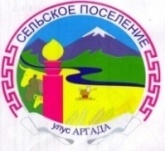 АДМИНИСТРАЦИЯ МУНИЦИПАЛЬНОГО ОБРАЗОВАНИЯ СЕЛЬСКОЕ ПОСЕЛЕНИЕ «АРГАДА»КУРУМКАНСКОГО РАЙОНАРЕСПУБЛИКИ БУРЯТИЯ671634, Республика Бурятия, с. Аргада, ул. Хышиктуева, 8,тел./факс (8-30149) 93-620, e-mail:admargada@yandex.ru